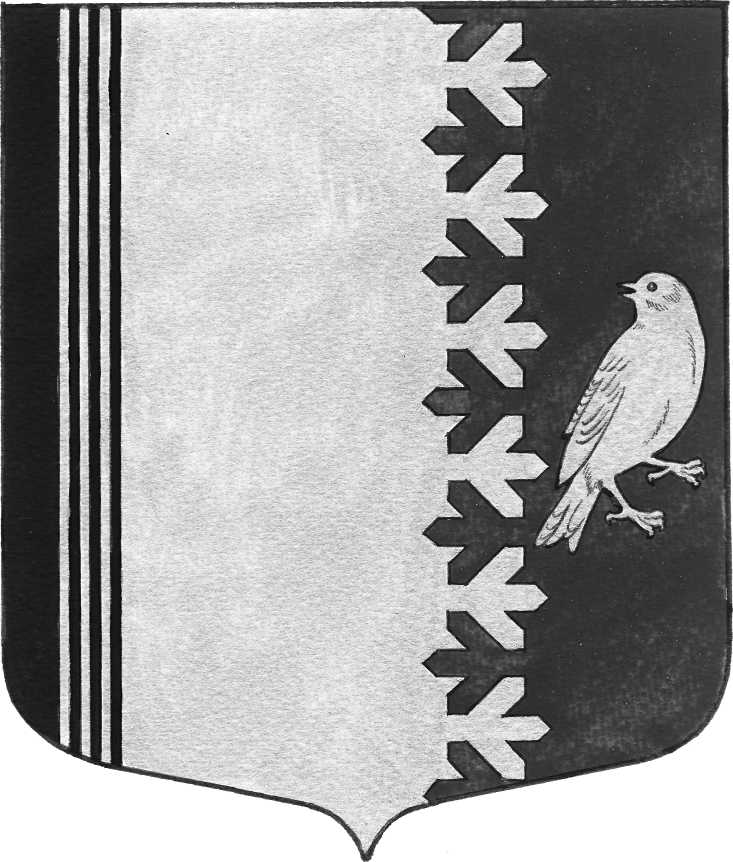 АДМИНИСТРАЦИИ   МУНИЦИПАЛЬНОГО ОБРАЗОВАНИЯШУМСКОЕ СЕЛЬСКОЕ ПОСЕЛЕНИЕКИРОВСКОГО МУНИЦИПАЛЬНОГО РАЙОНАЛЕНИНГРАДСКОЙ ОБЛАСТИП О С Т А Н О В Л Е Н И Еот 21 июня 2023 года № 110Об установлении особого противопожарного режима на территории МО Шумское сельское поселение Кировского муниципального района Ленинградской областиВ соответствии с Федеральным законом от 21 декабря 1994 № 69-ФЗ «О пожарной безопасности», Законом Ленинградской области от 25 декабря 2006 № 169-оз «О пожарной безопасности Ленинградской области», постановлением Правительства Ленинградской области от 06 июля 2007 № 169 «Об утверждении Положения о порядке установления особого противопожарного режима на территории Ленинградской области или ее части» и в связи с повышением пожарной опасности на территории муниципального образования Шумское сельское поселение Кировского  муниципального района Ленинградской области. Администрация муниципального образования Шумское сельское поселение  Кировского района ПОСТАНОВЛЯЕТ:1. Установить особый противопожарный режим на территории МО Шумское сельское поселение Кировского муниципального района Ленинградской области начиная с даты официального опубликования настоящего постановления до принятия соответствующего постановления Правительства Ленинградской области о его отмене.2.    На период действия особого противопожарного режима на территории МО Шумское сельское поселение Кировского муниципального района Ленинградской области:      1. Установить запрет на посещение гражданами лесов и въезд в них транспортных средств на территории Ленинградской области, кроме случаев, связанных с использованием лесов на основании заключенных государственных контрактов, договоров аренды участков лесного фонда, государственных заданий в целях проведения определенных видов работ по обеспечению пожарной и санитарной безопасности в лесах, а также осуществления мониторинга пожарной опасности в лесах уполномоченными лицами, и иных случаев, предусмотренных служебными заданиями, связанными с проездом по автомобильным дорогам общего пользования и проездом в оздоровительные учреждения, с соблюдением правил пожарной безопасности в лесах.      2. Установить запрет на разведение костров, сжигание твердых коммунальных отходов, мусора на землях лесного фонда, населенных пунктов и прилегающих территориях, выжигание травы, в том числе на земельных участках, непосредственно примыкающих к лесам, к землям сельскохозяйственного назначения, к защитным и озеленительным лесным насаждениям, а также проведение иных пожароопасных работ на территории Ленинградской области.      3. Установить запрет на использование сооружений для приготовления блюд на открытом огне и углях на землях лесного фонда и прилегающих территориях, а также на земельных участках, примыкающих к землям сельскохозяйственного назначения.      4. Организовать информирование населения об установлении на территории Шумского сельского поселения Кировского муниципального района Ленинградской области особого противопожарного режима и связанных с этим ограничениях.      5. Принять меры по ограничению входа и въезда в леса, расположенные на территории Шумского сельского поселения Кировского муниципального района Ленинградской области, граждан, кроме лиц, осуществляющих работы по предупреждению и тушению природных пожаров, на период действия особого противопожарного режима.      6. Проверить и подготовить пожарные водоемы к использованию, обеспечить запас воды для целей пожаротушения.      7. Организовать подготовку имеющейся водовозной, поливочной и землеройной техники для возможного использования в цепях пожаротушения.      8. Определить привлекаемые силы и средства. Организовать дежурство добровольных пожарных.      9. В условиях устойчивой сухой, жаркой и ветреной погоды или при получении штормового предупреждения в населенных пунктах Шумского сельского поселения Кировского муниципального района Ленинградской области, дачных поселках, на предприятиях и садовых участках осуществить временную приостановку проведения пожароопасных работ на определенных участках, топки печей, кухонных очагов, котельных установок, работающих на твердом топливе, запретить разведение костров, применение пиротехнических изделий и огневых эффектов в зданиях (сооружениях) и на открытых территориях, запуск неуправляемых изделий из горючих материалов, принцип подъема которых на высоту основан на нагревании воздуха внутри конструкции с помощью открытого огня.     10. Активизировать разъяснительную работу среди населения о необходимости соблюдения особого противопожарного режима.     11. Продолжить работу патрульных групп для патрулирования мест массового отдыха населения, прилегающих к лесам и подверженных угрозе лесных пожаров.     12. Для исключения возможности переброса огня при лесных пожарах, а также при пожарах на землях сельскохозяйственного назначения на здания и сооружения населенных пунктов, расположенных в лесных массивах и в непосредственной близости от них, завершить оборудование и профилактику защитных минерализованных полос.     13.  Настоящее постановление вступает в силу с даты официальногоопубликования.     14. Контроль за исполнением постановления оставляю за собой.Глава администрации                                                          В.Л.Ульянов 